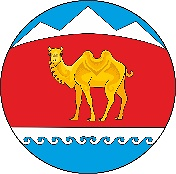     ПОСТАНОВЛЕНИЕ                                                                    JÖП	с. Новый БельтирОБ УТВЕРЖДЕНИИ ФОРМЫ ПРОВЕРОЧНОГО ЛИСТА (СПИСКА КОНТРОЛЬНЫХ ВОПРОСОВ), ПРИМЕНЯЕМОГО ПРИ ОСУЩЕСТВЛЕНИИ МУНИЦИПАЛЬНОГО КОНТРОЛЯ В СФЕРЕ БЛАГОУСТРОЙСТВА НА ТЕРРИТОРИИ БЕЛЬТИРСКОГО СЕЛЬСКОГО ПОСЕЛЕНИЯВ соответствии с Федеральным законом от 31.07.2020 N 248-ФЗ "О государственном контроле (надзоре) и муниципальном контроле в Российской Федерации", Постановлением Правительства Российской Федерации от 27.10.2021 N 1844 "Об утверждении требований к разработке, содержанию, общественному обсуждению проектов форм проверочных листов, утверждению, применению, актуализации форм проверочных листов, а также случаев обязательного применения проверочных листов", руководствуясь Уставом Бельтирского сельского поселения, Бельтирская сельская администрация,ПОСТАНОВЛЯЕТ:1. Утвердить форму проверочного листа, используемого при осуществлении муниципального контроля в сфере благоустройства на территории Бельтирского сельского поселения.2. Настоящее постановление обнародовать путем вывешивания заверенных копий на стендах, размещенных в помещения Администрации поселения по адресу: Республика Алтай Кош-Агачский район с. Новый Бельтир ул. Центральная,2, сельского дома культуры по адресу: Республика Алтай Кош-Агачский район с. Бельтир  ул. Диятова В.Б., 65, а также на официальном сайте Бельтирского сельского поселения в сети «Интернет».3. Настоящее постановление вступает в силу с 01.03.2022.Глава Бельтирского сельского поселения Кош-Агачского района Республики Алтай                                                         А.Л. ТахановУтверждено постановлением Бельтирской сельской администрации
от «08» февраля 2022 года № 08Форма
проверочного листа (списка контрольных вопросов), применяемого при осуществлении муниципального контроля в сфере благоустройства на территории Бельтирского муниципального образованияСписок контрольных вопросов, отражающих содержание обязательных требований, ответы на которые свидетельствуют о соблюдении или несоблюдении контролируемым лицом обязательных требований"_____" ___________________ 20__ г.     (дата заполнения  проверочного листа)__________________________________________________________________(должность лица, заполнившего (подпись)   (фамилия, имя, отчествопроверочный лист)      (при наличии)    лица, заполнившего проверочный лист)СЕЛЬСКАЯ АДМИНИСТРАЦИЯ БЕЛЬТИРСКОГО СЕЛЬСКОГО ПОСЕЛЕНИЯ КОШ-АГАЧСКОГО РАЙОНА РЕСПУБЛИКИ АЛТАЙ(БЕЛЬТИРСКАЯ СЕЛЬСКАЯ АДМИНИСТРАЦИЯ) 649789, с. Новый Бельтирул. Центральная, 2РОССИЯ ФЕДЕРАЦИЯЗЫАЛТАЙ РЕСПУБЛИКАКОШ-АГАЧ АЙМАКБЕЛТИР  JУРТ JEЗЕЕЗИНИН АДМИНИСТРАЦИЯЗЫ649789, Jаны Белтир jЦентральная ором, 2от“08”февраля2022г.. №08QR-кодНа документы, оформляемые контрольным органом, наносится QR-код, сформированный единым реестром, обеспечивающий переход на страницу в информационно-телекоммуникационной сети "Интернет", содержащую запись единого реестра о профилактическом мероприятии, контрольном мероприятии в едином реестре, в рамках которого составлен документ.При использовании для просмотра информации QR-кода сведения отображаются без ограничений доступа к ним.Наименование вида контроля, включенного в единый реестр видов федерального государственного контроля (надзора), регионального государственного контроля (надзора), муниципального контроляМуниципальный контроль в сфере благоустройства на территории Бельтирского сельского поселенияНаименование контрольного органа и реквизиты нормативного правового акта об утверждении формы проверочного листаОбъект муниципального контроля, в отношении которого проводится контрольное мероприятиеФамилия, имя и отчество (при наличии) гражданина или индивидуального предпринимателя, его идентификационный номер налогоплательщика и (или) основной государственный регистрационный номер индивидуального предпринимателя, адрес регистрации гражданина или индивидуального предпринимателя, наименование юридического лица, его идентификационный номер налогоплательщика и (или) основной государственный регистрационный номер, адрес юридического лица (его филиалов, представительств, обособленных структурных подразделений), являющихся контролируемыми лицамиКатегория риска объекта контроляРеквизиты решения контрольного органа о проведении контрольного мероприятия, подписанного уполномоченным должностным лицом контрольного органаN_____ от_______Место (места) проведения контрольного мероприятия с заполнением проверочного листаУчетный номер контрольного мероприятияN _________ от___________Должность, фамилия и инициалы должностного лица контрольного органа, в должностные обязанности которого в соответствии с положением о виде контроля или должностной инструкцией входит осуществление полномочий по виду контроля, в том числе проведение контрольных мероприятий, проводящего контрольное мероприятие и заполняющего проверочный лист № п/пПеречень вопросовРеквизиты правового акта, содержащего обязательные требованияВарианты ответаВарианты ответаВарианты ответа № п/пПеречень вопросовРеквизиты правового акта, содержащего обязательные требованияданетне требуетсяСоблюдаются ли требования к содержанию некапитальных нестационарных сооружений?Правила благоустройства территории Бельтирского сельского поселения  Кош-Агачского района Республики Алтай Соответствует ли размещение домовых знаков на зданиях и сооружениях?Правила благоустройства территории Бельтирского сельского поселения  Кош-Агачского района Республики АлтайСоблюдаются ли общие требования к содержанию и уборке территорий Бельтирского сельского поселения  в зимний, летний период?Правила благоустройства территории Бельтирского сельского поселения  Кош-Агачского района Республики АлтайОбеспечивается ли содержание  в чистоте территорий Бельтирского сельского поселения? Правила благоустройства территории Бельтирского сельского поселения  Кош-Агачского района Республики АлтайОсуществляется ли сбор отходов и содержание контейнерных площадок?Правила благоустройства территории Бельтирского сельского поселения  Кош-Агачского района Республики АлтайСоблюдаются ли требования к внешнему виду и размещению инженерного и технического оборудования фасадов зданий, сооружений?Правила благоустройства территории Бельтирского сельского поселения  Кош-Агачского района Республики АлтайСоблюдаются ли требования к обустройству и оформлению строительных объектов и площадок?Правила благоустройства территории Бельтирского сельского поселения  Кош-Агачского района Республики АлтайСоблюдается ли порядок оформления разрешительной документации и порядок осуществления земляных работ?Правила благоустройства территории Бельтирского сельского поселения  Кош-Агачского района Республики АлтайСоответствует ли порядок содержания зеленых насаждений требованиям Правил благоустройства?Правила благоустройства территории Бельтирского сельского поселения  Кош-Агачского района Республики АлтайСоответствует ли порядок производства проектных и строительных работ в зоне зеленых насаждений требованиям Правил благоустройства?Правила благоустройства территории Бельтирского сельского поселения  Кош-Агачского района Республики АлтайСоответствует ли порядок сноса (удаления) и (или) пересадки зеленых насаждений требованиям Правил благоустройства?Правила благоустройства территории Бельтирского сельского поселения  Кош-Агачского района Республики АлтайСоответствует ли санитарное и техническое состояние общественных туалетов требованиям Правил благоустройства?Правила благоустройства территории Бельтирского сельского поселения  Кош-Агачского района Республики АлтайСоответствует ли порядок организации стоков поверхностных вод требованиям Правил благоустройства?Правила благоустройства территории Бельтирского сельского поселения  Кош-Агачского района Республики АлтайСоблюдаются ли обязательные  требования пожарной безопасности в период действия особого противопожарного режима?Правила благоустройства территории Бельтирского сельского поселения  Кош-Агачского района Республики АлтайСоблюдаются ли общие требования к содержанию домашних животных?Правила благоустройства территории Бельтирского сельского поселения  Кош-Агачского района Республики АлтайСоблюдаются ли требования  требований о недопустимости выпаса сельскохозяйственных  животных и птиц на территориях общего пользования?Правила благоустройства территории Бельтирского сельского поселения  Кош-Агачского района Республики АлтайОбеспечивается ли доступ маломобильных групп населения к зданиям, строениям, сооружениям, а также земельным участкам?Правила благоустройства территории Бельтирского сельского поселения  Кош-Агачского района Республики АлтайСоблюдаются ли требования к тротуарам, подходам, пандусам и  ступеням к зданиям и сооружениям общественного назначения для  осуществления беспрепятственного доступа инвалидов к таким объектам?Правила благоустройства территории Бельтирского сельского поселения  Кош-Агачского района Республики АлтайСоблюдается ли запрет на выгрузку вывозимого со строек, домовладений строительного мусора и грунта в неустановленные места, закапывание его в землю?Правила благоустройства территории Бельтирского сельского поселения  Кош-Агачского района Республики АлтайСоблюдается ли запрет на сжигание промышленных и твердых коммунальных отходов, мусора, листьев, обрезок деревьев на улицах и площадях, в скверах, цветниках и во дворах предприятий и организаций, жилых домов, а также сжигание мусора в мусор сборных контейнерах?Правила благоустройства территории Бельтирского сельского поселения  Кош-Агачского района Республики АлтайСоблюдается ли запрет на самовольное возведение (установку) временных нестационарных объектов, препятствий, блоков и иных ограждений, мешающих проезду транспорта?Правила благоустройства территории Бельтирского сельского поселения  Кош-Агачского района Республики АлтайИмеется ли разрешение на строительство  и установку объектов малых архитектурных форм, элементов внешнего благоустройства?Правила благоустройства территории Бельтирского сельского поселения  Кош-Агачского района Республики АлтайСодержатся ли в надлежащем порядке объекты малых архитектурных форм, производится ли их ремонт и окраска?Правила благоустройства территории Бельтирского сельского поселения  Кош-Агачского района Республики АлтайОбеспечено ли организацией, производящей земляные работы, до начала работ, установку дорожных знаков и указателей стандартного типа?Правила благоустройства территории Бельтирского сельского поселения  Кош-Агачского района Республики АлтайОформлено ли на строительную площадку разрешение на строительство?Правила благоустройства территории Бельтирского сельского поселения  Кош-Агачского района Республики АлтайОбеспечено ли подрядчиком на период строительства текущее содержание территории строительной площадки, в том числе  уборка, вывоз отходов, естественного и строительного мусора?Правила благоустройства территории Бельтирского сельского поселения  Кош-Агачского района Республики Алтай